HƯỚNG DẪN ĐĂNG KÝ CHƯƠNG TRÌNH CHẤT LƯỢNG CAO CHO KHÓA 12Bước 1: Các bạn vào đường link https://dkxt.apd.edu.vn để nộp hồ sơ xác nhận nhập học vào Học viện Chính sách và Phát triển.Bước 2: Trong quá trình xác nhận nhập học, sau khi các bạn thực hiện thành công  2 bước (B1: Lý lịch sinh viên và B2: Thông tin nhập học và thanh toán) thì phần mềm sẽ chuyển bạn đến Bước 3: Đăng ký chương trình Chất lượng caoBước 3: Các bạn chọn thứ tự nguyện vọng của 02 chuyên ngành Chất lượng cao (Kinh tế đối ngoại hoặc Tài chính) sau đó thực hiện bước 4 Bước 4: Kiểm tra lại thông tin và xác nhậnChúc các bạn đăng ký thành công!!!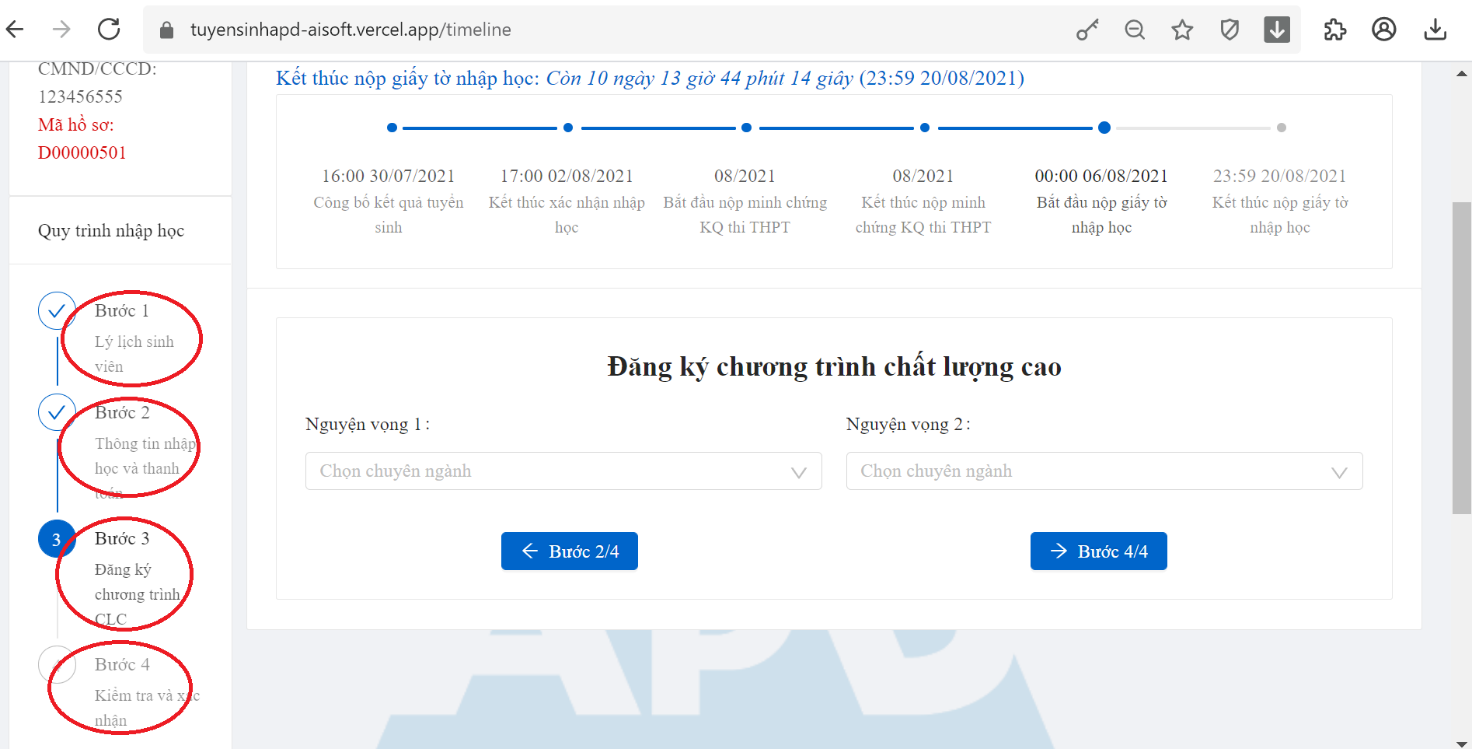 